Swiss MS Society Research Grant Application
Fundraising DeclarationPrincipal investigatorName	Institution, department	Year of applicationConfirmation by the principal investigator’s institution«I herewith confirm that our institution does not engage in fundraising activities 
competing with the Swiss Multiple Sclerosis Society.»Name	Function	Date	Signature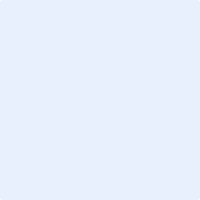 